Servis Talep Eden Kişi / Birim Tarafından Doldurulacaktır
SERVİS BİLGİLERİ 
(Bilgi İşlem Tarafından Doldurulacak)İş Bitiminde DoldurulacakTeknik Servis Dahili 10054                                                 -                                                                   kayhancakici@kayseri.edu.tr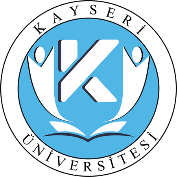 Kayseri ÜniversitesiBilgi İşlem Daire BaşkanlığıTeknik Servisİş Talep FormuTalep Tarihi             . . .    / . . .   /  2020             . . .    / . . .   /  2020İletişim BilgileriTelefon veya e-posta BirimiAd Soyad / Ünvan / İmzaÜrün Malzeme BilgileriÜrün Malzeme BilgileriÜrün Malzeme BilgileriNe İstendiği (İşin Özeti)Ne İstendiği (İşin Özeti)Marka Model No: Marka Model No: Marka Model No: Demirbaş Kimlik No:Demirbaş Kimlik No:Pc                               Notebook                         YazıcıAğ Cihazı                   Uç Bulma Diğer Pc                               Notebook                         YazıcıAğ Cihazı                   Uç Bulma Diğer Pc                               Notebook                         YazıcıAğ Cihazı                   Uç Bulma Diğer Not : Bilgisayar ve cihazların içindeki verilerin yedeklenmesi kullanıcıların kendi sorumluluğundadır. Bilgi kaybından Bilgi İşlem Daire Başkanlığı sorumlu değildir.Not : Bilgisayar ve cihazların içindeki verilerin yedeklenmesi kullanıcıların kendi sorumluluğundadır. Bilgi kaybından Bilgi İşlem Daire Başkanlığı sorumlu değildir.Garanti Durumu : VAR  /  YOKGaranti Durumu : VAR  /  YOKNot : Bilgisayar ve cihazların içindeki verilerin yedeklenmesi kullanıcıların kendi sorumluluğundadır. Bilgi kaybından Bilgi İşlem Daire Başkanlığı sorumlu değildir.Not : Bilgisayar ve cihazların içindeki verilerin yedeklenmesi kullanıcıların kendi sorumluluğundadır. Bilgi kaybından Bilgi İşlem Daire Başkanlığı sorumlu değildir.Yapılan İşlem ve Öneriler:   Servis Talep Eden                                                                                           Teknik Servis Personeli                                                                                 Servis Talep Eden                                                                                           Teknik Servis Personeli                                                                              İmzaAd Soyad İmzaİmza